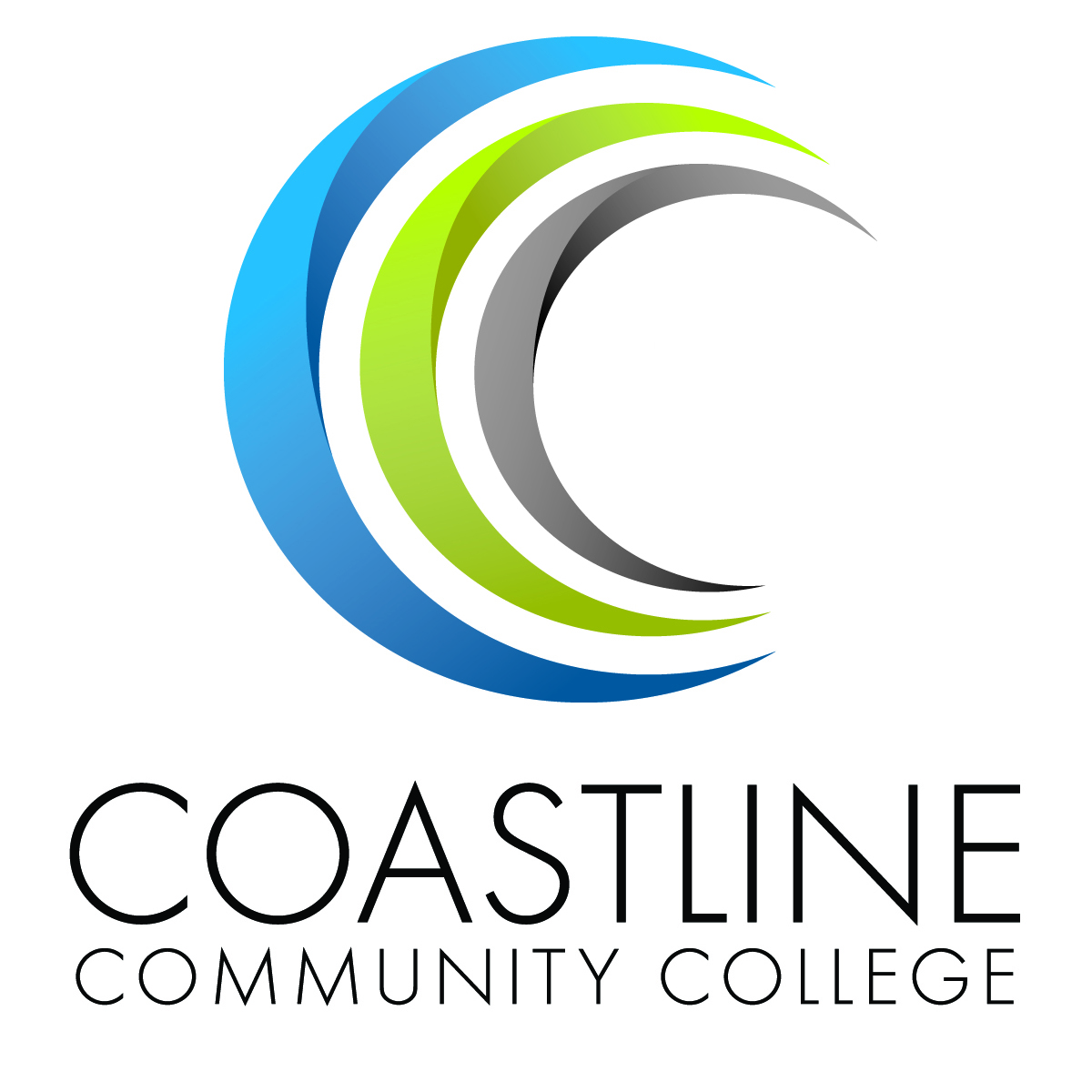 COASTLINE COMMUNITY COLLEGE
BUDGET DEVELOPMENT – FY 2014/2015
Resource Allocation ProposalCOASTLINE COMMUNITY COLLEGE
BUDGET DEVELOPMENT – FY 2014/2015
Resource Allocation ProposalAdministrator Use:COASTLINE COMMUNITY COLLEGE
BUDGET DEVELOPMENT – FY 2014/2015
Resource Allocation ProposalOriginator:Program or Department Name:     Area Dean:Area Vice President:Account Code:Total Amount Requested:One-Time Funding:On-Going Funding:Department Priority Ranking:of What are you requesting? Why is the request being made? Where was the need identified?  Describe your goal(s) for this proposal?  How will this impact students or institutional services?List areas of compelling evidence that would support your proposal (if applicable).ComplianceHealth & SafetyOtherDemonstrate how your request is supported by at least one of the following:  a) Program Review/Annual Institutional Plan Report b)  Student Learning Outcomes, Program Learning Outcome, Institutional Learning Outcome, Service Area Outcome  c) other planning documents.a)b)c)Describe how your request supports at least one or more of the following Institutional Plans:Education:Technology:Staffing:Facility:Describe your Implementation Plan:Identify measureable outcomes for this activity or request (include connections to SLOs):